1. pielikums Ministru kabineta 2018. gada 26. jūnijanoteikumiem Nr. 362Otrā pasaules kara dalībnieka apliecības paraugs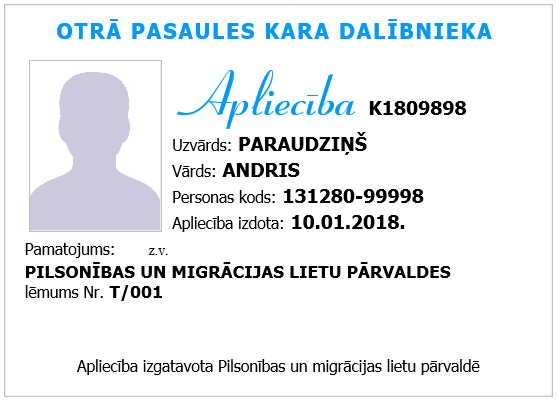 Iekšlietu ministrs	Rihards Kozlovskis